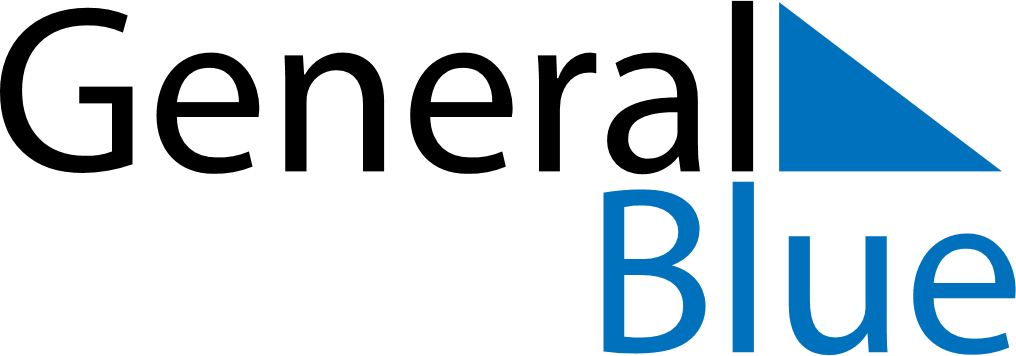 June 2024June 2024June 2024June 2024PeruPeruPeruSundayMondayTuesdayWednesdayThursdayFridayFridaySaturday12345677891011121314141516171819202121222324252627282829Saints Peter and Paul30